SUPPORTING INFORMATIONQuick-fix Agarose Beads Impregnated with Hydrous Ferric Oxide for As(III) Species Removal from Pharmaceutical WastewaterDhanang Edy Pratamaa, Chia-Ling Yanga, Yu-Ying Chenb, Chun-Chou Linb, Yufang Hub, and Tu Leea,⁎a Department of Chemical and Materials Engineering, National Central University,300 Zhongda Road, Zhongli District, Taoyuan City 32001, Taiwan, R.O.C.b TTY Biopharm Co. Ltd., Pharmaceutical Development Center,3F., No. 124, Xingshan Road, Neihu District, Taipei City 11469, Taiwan, R.O.C.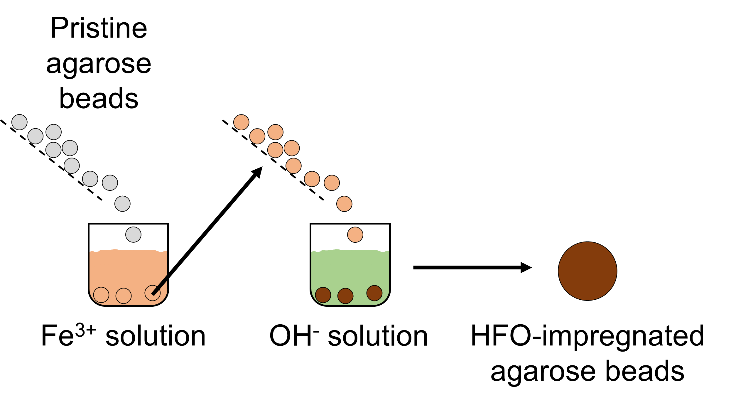 Figure S1.  Schematic diagram of in-situ precipitation technique.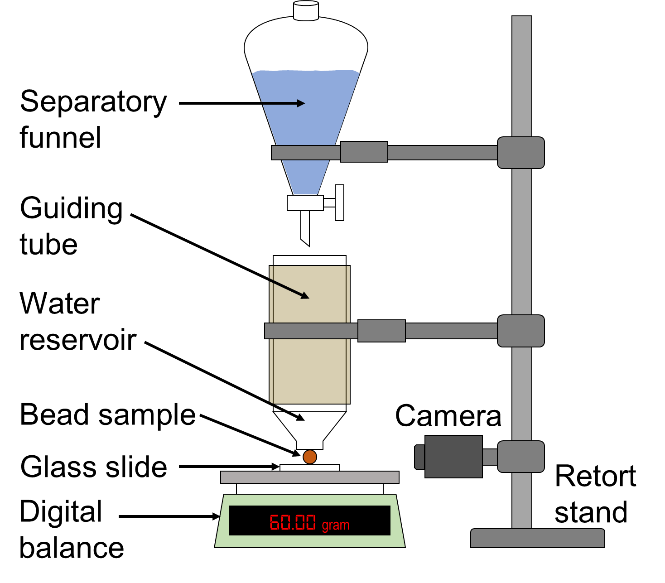 Figure S2. Compression test apparatus setup.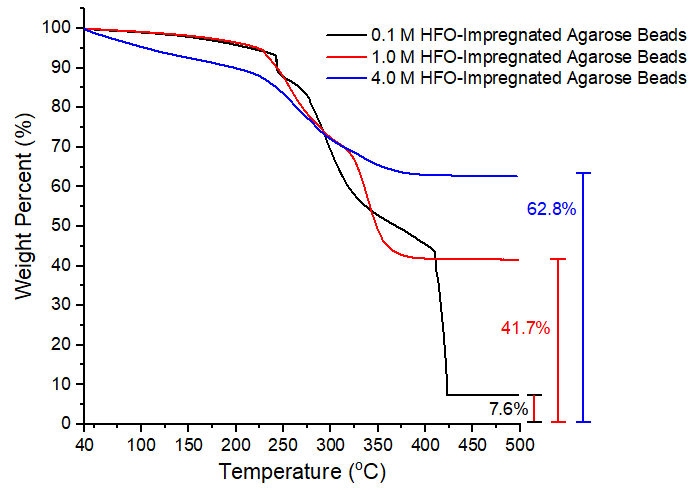 Figure S3.  TGA scans of 0.1, 1.0, and 4.0 M HFO-impregnated agarose beads.  Scans were performed under air flow.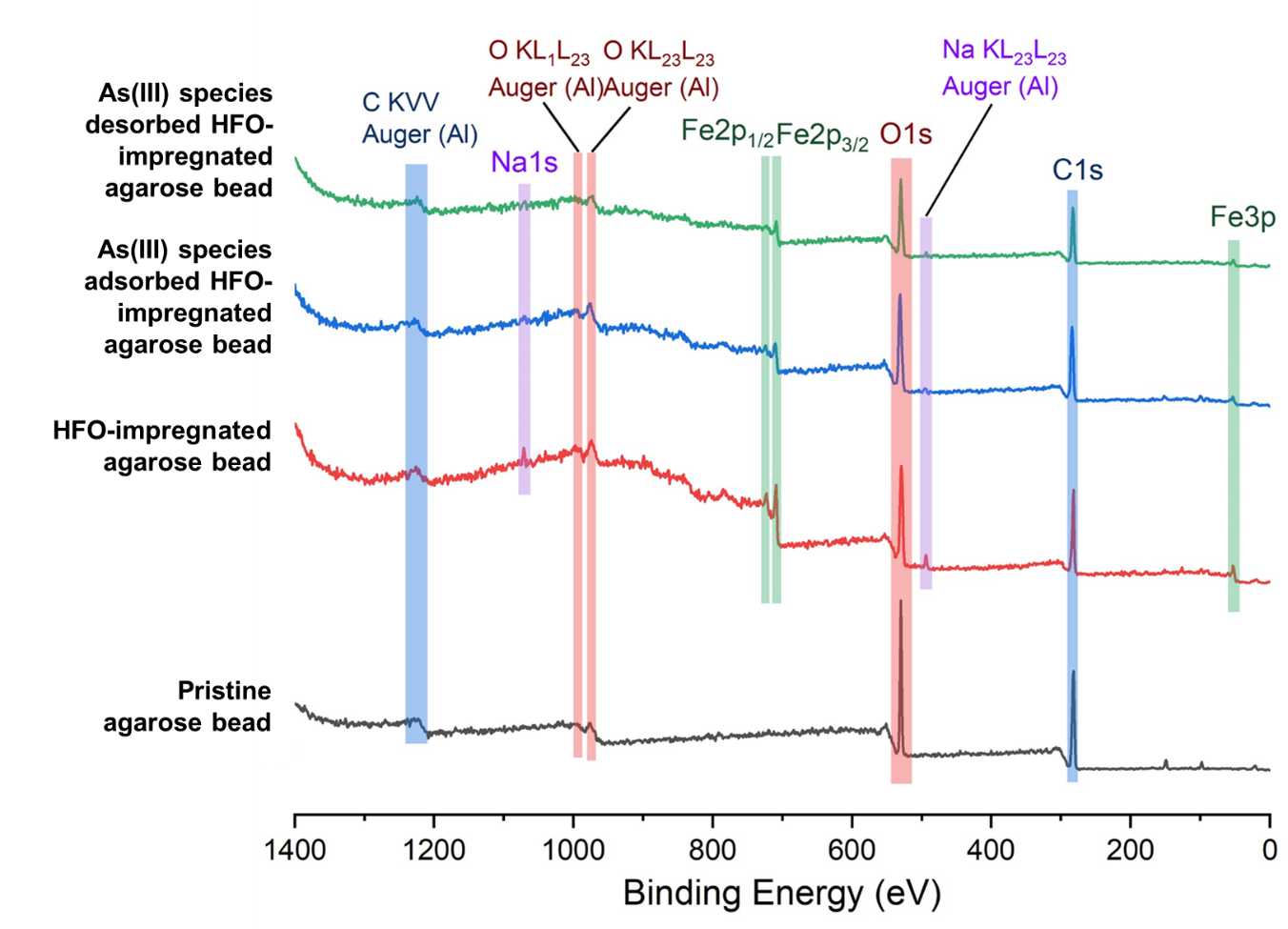 Figure S4.  XPS survey spectra of pristine agarose bead and 1.0 M HFO-impregnated agarose beads before and after As(III) adsorption and desorption.Table S1.  Experimental results of As(III) species adsorption and desorption.Equation S1Equation S2 and S3Desorption ExperimentsInitial As(III) Species Concentration,
C0 (mg/L)Amount of As(III) Species Adsorbed
(mg adsorbate / g adsorbent)Amount of As(III) Species RetainedAfter Desorption
(mg adsorbate / g adsorbent)Percent Desorbed (%)Average Percent Desorbed (%)0.05 M NaOH2018.59.350660.05 M NaOH4035.811.767660.05 M NaOH6050.316.767660.05 M NaOH8059.416.672660.05 M NaOH10066.116.475660.1 M NaOH2018.78.753690.1 M NaOH4035.610.969690.1 M NaOH6050.015.769690.1 M NaOH8060.314.875690.1 M NaOH10064.214.478690.5 M NaOH2018.37.559700.5 M NaOH4036.711.070700.5 M NaOH6050.014.771700.5 M NaOH8057.214.175700.5 M NaOH10066.616.875701.0 M NaOH2018.99.152701.0 M NaOH4036.312.964701.0 M NaOH6046.410.976701.0 M NaOH8055.114.574701.0 M NaOH10065.210.883703.0 M NaOH2018.36.664693.0 M NaOH4036.112.964693.0 M NaOH6049.914.471693.0 M NaOH8055.215.272693.0 M NaOH10067.018.17369(S1)(S2)(S3)where:E = Young’s modulus (Pa)v = Poisson’s ratio (~0.5 for agarose gel)33F = force of indenting ball against gel surface (N)h = depth of penetration of the indenting ball (m)r  = radius of the ball (m)Cx = crosslink density (mol of crosslink / m3)R = gas constant (8.314 m3.Pa.K-1.mol-1)T = temperature (K)